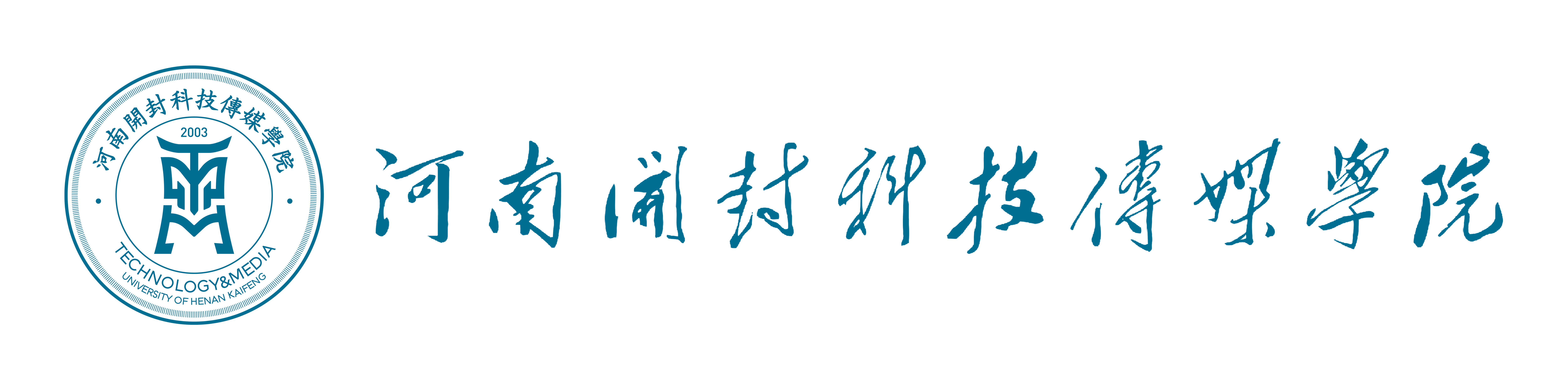 河南省“专创融合”特色示范课程支撑材料课程名称：                           主 持 人：                           教务处编制目  录